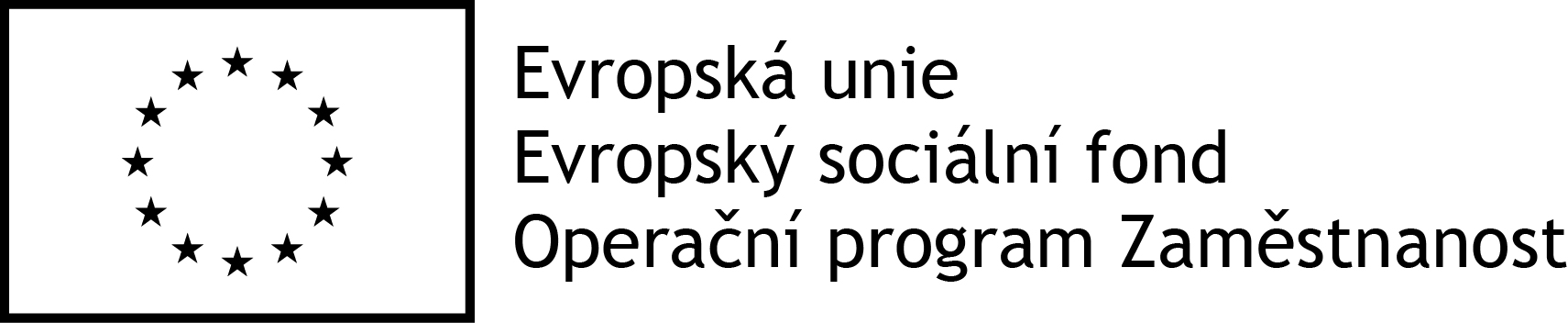 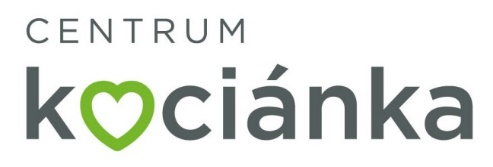 DODATEK Č. 1SMLOUVY O DÍLO ze dne 4.5.2020
           uzavřené podle ust. § 2586 a násl. zákona č. 89/2012 Sb., občanský zákoníkSmluvní stranyObjednatel:Centrum Kociánkase sídlem: Kociánka 93/2, 612 47 Brno	zastoupené: XXXXXXXXXXXX – ředitelIČ: 00093378		osoby oprávněné jednat- ve věcech smluvních: XXXXXXXXXXXX - ředitelbankovní spojení: ČNB Brnočíslo účtu: 197136621				kód banky: 0710na straně jedné (dále jen „objednatel“)a  Zhotovitel:Asociace poskytovatelů sociálních služeb České republiky, z.s.se sídlem: Vančurova 2904, 390 01 Tábor		zastoupená: XXXXXXXXXXXX, prezidentem	IČ: 60445831		DIČ: CZ60445831osoby oprávněné jednat	ve věcech smluvních: XXXXXXXXXXXX, prezidentbankovní spojení: ČSOB a.s.			číslo účtu: 171180456		kód banky: 0300		telefon: +420 381213332			na straně druhé (dále jen „zhotovitel“)Předmět dodatkuSmluvní strany se dohodly na uzavření tohoto dodatku č. 1 ke Smlouvě o dílo ze dne 4.5.2020 pro projekt „Centrum Kociánka – Inspekce na zkoušku“ (dále jen „Smlouva“).Na základě požadavku objednatele se smluvní strany z důvodu částečné karantény viru Covid-19 v sídle zadavatele a nemožnosti provést dílo najednou dle smlouvy se smluvní strany dohodly na následujících změnách Smlouvy, kdy  v čl. III. se odst. 1. mění na následující znění:Předmětem této smlouvy je zajištění služby nazvané „Centrum Kociánka – Inspekce na zkoušku“ v rámci projektu „Kociánka jako učící se organizace“ reg.č. CZ.03.2.63/0.0/0.0/15_038/0009059, který je spolufinancován z Operačního programu Zaměstnanost. Realizací interního auditu se rozumí provedení auditu ve střediscích Centra Kociánka. Cílem interního auditu je zjistit aktuální stav sociální služby z hlediska kvality poskytovaných služeb, jehož průběh bude probíhat dle metodiky auditu Centra Kociánky a bude zpravidla kopírovat inspekci kvality dle § 88 a 89 zákona č.108/2006 Sb. o sociálních službách.  Každý audit bude proveden v rozsahu 10 dnů v místě auditovaného střediska, jeho přesný průběh včetně časového fondu je přesně vymezen v specifikaci auditu.Na základě požadavku objednatele se smluvní strany z důvodu částečné karantény viru Covid-19 v sídle zadavatele a nemožnosti provést dílo najednou dle smlouvy se smluvní strany dohodly na následujících změnách Smlouvy, kdy v čl. V. se odst. 1. mění na následující znění:Pracoviště BrnoKociánka 93/2, 612 47 BrnoPracoviště BřezejcSviny 13, 594 01 SvinyDatum konání: Říjen - Listopad 2020 Časový rozsah: 10 auditovaných dní 3.	Závěrečná ujednání3.1.	Ostatní ustanovení Smlouvy zůstávají nedotčená tímto dodatkem a zůstávají v původním znění. Tento Dodatek č. 1 je sepsán ve 4 vyhotoveních s platností originálu, přičemž 1	vyhotovení obdrží zhotovitel a 3 objednatel.3.2.	Tento Dodatek č. 1 Smlouvy je nedílnou součástí Smlouvy o dílo uzavřené dne 4.5.2020, týkající se akce „Centrum Kociánka – Inspekce na zkoušku“.Přílohy dodatku Smlouvy: Příloha č.1 Upravená podrobná specifikaceV Brně dne………………….			V Táboře dne  ……………………Objednatel:					Zhotovitel:                                                                       ……………………………….				……………………………….XXXXXXXXX				XXXXXXXXXXředitel						prezident